TEHNISKĀ SPECIFIKĀCIJA Nr. TS_0403.013 v1Heksagenālā atslēga (sešskaldņu atslēga) ar T veida rokturi, izolēta, 6mm Attēlam ir informatīvs raksturs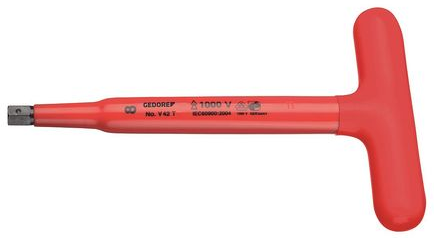 Nr.AprakstsMinimālā tehniskā prasībaPiedāvātās preces konkrētais tehniskais aprakstsAvotsPiezīmesVispārīgā informācijaVispārīgā informācijaVispārīgā informācijaRažotājs (nosaukums, atrašanās vieta).Norādīt informāciju0403.013 Heksagenālā atslēga (sešskaldņu atslēga) ar T veida rokturi, izolēta, 6mm  Norādīt pilnu preces tipa apzīmējumuParauga piegādes laiks tehniskajai izvērtēšanai (pēc pieprasījuma), darba dienasNorādīt vērtībuStandartiStandartiStandartiAtbilstība standartam: ISO 2936:2014 Assembly tools for screws and nuts -- Hexagon socket screw keysAtbilstAtbilstība standartam: Izolācijai: LVS EN IEC 60900:2018 Spriegumaktīvs darbs. Rokas instrumenti lietošanai maiņspriegumam līdz 1000 V un līdzspriegumam līdz 1500 V (IEC 60900:2018)AtbilstDokumentācijaDokumentācijaDokumentācijaIesniegts preces attēls, kurš atbilst sekojošām prasībām: ".jpg" vai “.jpeg” formātā;izšķiršanas spēja ne mazāka par 2Mpix;ir iespēja redzēt  visu produktu un izlasīt visus uzrakstus uz tā;attēls nav papildināts ar reklāmu.AtbilstOriģinālā lietošanas instrukcija sekojošās valodāsLV vai ENIzmēriIzmēriIzmēriHeksagenālā atslēgas izmērs 6mmAtslēgas roktura garums100-150mmAtslēgas pagarinājuma garums≥50mmDarba virsmas atsegums≤10 mmKonstrukcijaKonstrukcijaKonstrukcijaIzgatavots no hroma vanādija (chrome vanadium) izzolācija atbilstoši LVS EN IEC 60900:2018Atbilst